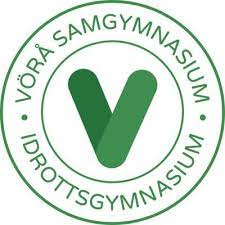 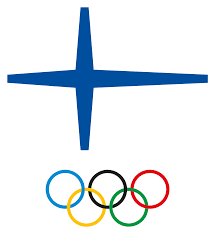 Informationstillfällen om idrottsgymnasiet.07.12 Open House Digital 19-20.00 (länk via hemsidan)https://vorasamgymnasiumfi.test.cchosting.fi/aktuellt/08.12 Fotbollens infodag (flickor)15.12 Fotbollens infodag (pojkar + flickor) 24.01 Open House Digital 19-20.00 (länk via hemsidan) https://vorasamgymnasiumfi.test.cchosting.fi/aktuellt/ Skolläger12-15.12 Skidåkarna ÅK 9, vecka 8 (måndag-torsdag)11-15.01 Skidåkarna ÅK 713-17.01 Skidåkarna ÅK 830.01.2023-02.02.2023 Friidrott+Orientering Kontaktpersoner Fotboll  Marko Uusitalo +358447886302Orienteringen Pernilla Tunis +358503076963Friidrotten Johan Nordmyr +358503408398Skidåkning Roland Villför +358407718988